Femundfisk ASProduktnavn: Varmrøkt sik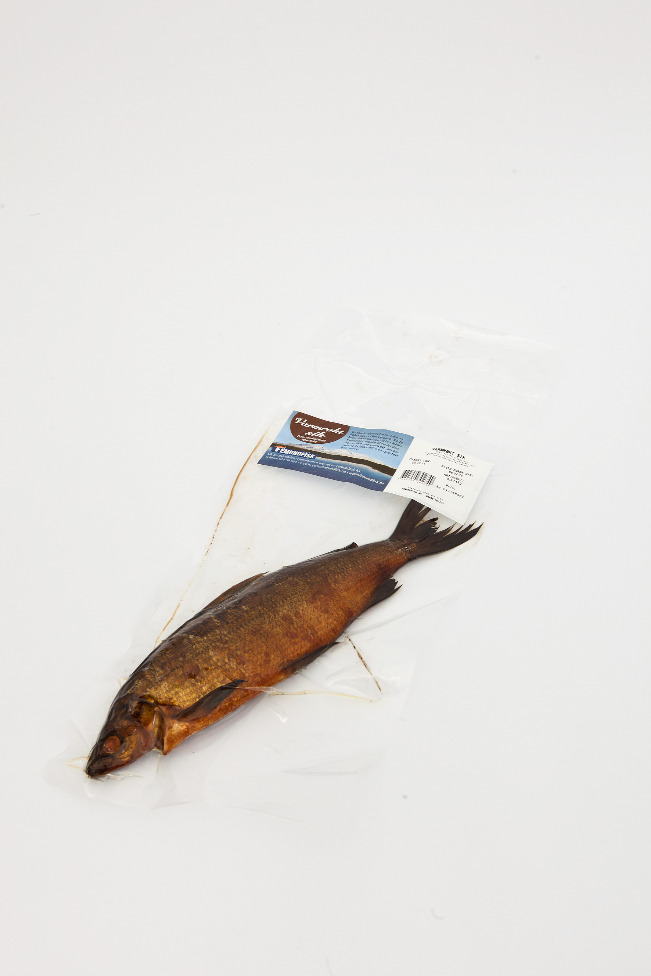 EAN-NR: 2382750300004EPD: 2802908F-PACK: 350 gD-PACK: 350 g x 14HOLDBARHET: 120 dagerINGREDIENSER: Fileter av fisk (sik), saltNÆRINGSINNHOLD:100 g vare gir:ALLERGENER: FiskMERKER: RørosmatEnergi129KcalProtein25GKarbohydratGFett3,5G